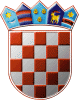 REPUBLIKA HRVATSKAKRAPINSKO-ZAGORSKA ŽUPANIJAGRAD ZLATARGRADONAČELNIKKLASA: 550-05/22-01/03URBROJ: 2140-07-02-22-1U Zlataru, 04. listopada 2022.GRAD ZLATARGRADSKO VIJEĆEPREDMET: Odluka o socijalnoj skrbi Grada Zlatara – prijedlog za donošenjeTemeljem članka 28. Poslovnika Gradskog vijeća Grada Zlatara („Službeni glasnik Krapinsko-zagorske županije“ br. 27/13, 17A/21 i 54A/21) dostavlja se na raspravu i usvajanje prijedlog Odluke o socijalnoj skrbi Grada Zlatara.Novi Zakon o socijalnoj skrbi objavljen je u Narodnim novinama 18/22, a stupio je na snagu 17. veljače 2022. Isti je noveliran izmjenama i dopunama od 8. travnja 2022. Prethodno navedenim zakonom utvrđeno je da su jedinice lokalne samouprave u svom proračunu dužne osiguravati sredstva za potrebe socijalne skrbi, a prvenstveno osigurati naknadu za troškove stanovanja (odnose se na najamninu, komunalnu naknadu, troškove grijanja, vodne usluge te troškove koji su nastali zbog radova na povećanju energetske učinkovitosti zgrade) osim dijela troškova stanovanja koji se odnosi na troškove ogrjeva korisnika koji se griju na drva, za koje se sredstva osiguravaju u državnom proračunu. Osim prethodne naknade, jedinice lokalne samouprave mogu u većem opsegu pružati i druge vrste naknada te u tom slučaju općim aktom normiraju uvjete i način ostvarivanja istih.Obzirom da se novim Zakonom o socijalnoj skrbi mijenjaju uvjeti za ostvarivanje pojedinih socijalnih prava i socijalnih usluga, uređuje nova organizacija sustava socijalne skrbi te druge promjene potrebno je donijeti novu Odluku o socijalnoj skrbi Grada Zlatara koja će biti usklađena sa svim navedenim promjenama Zakona kao i dodatno regulirati pojedina prava kojih su se potrebe dodatnog uređivanja pojavile kroz praksu primjene općeg akta. Također, budući je trenutno važeća odluka izmijenjena i dopunjena trima novelama, sukladno Jedinstvenim metodološko-nomotehničkim pravilima za izradu akata koje donosi Hrvatski sabor (NN 74/15) pristupilo se donošenju nove odluke (čl. 2. st. 3. navodi da se ova pravila mogu primjenjivati i u postupku izrade propisa nadležnih tijela jedinica lokalne i područne (regionalne) samouprave).Budući s 1. siječnja naredne godine sredstvo plaćanja u Republici Hrvatskoj postaje euro, iznosi u predmetnoj odluci su izraženi u eurima te je posljedično prolongirana primjena odluke s 1. siječnja 2023.Slijedom prethodno iznijetog, predlaže se Naslovu da donese akt u prilogu.GRADONAČELNICAJasenka Auguštan-Pentek, bacc. oec.Na temelju čl. 17. st. 1. Zakona o socijalnoj skrbi (NN 18/22/, 46/22) i čl. 27. Statuta Grada Zlatara (“Službeni glasnik Krapinsko-zagorske županije” 36A/13, 9/18, 9/20, 17A/21), Gradsko vijeće Grada Zlatara na 14. sjednici održanoj ___________ 2022. donosiODLUKU O SOCIJALNOJ SKRBI GRADA ZLATARAI. OPĆE ODREDBE Članak 1. Ovom se Odlukom o socijalnoj skrbi (dalje: Odluka) utvrđuju prava iz socijalne skrbi koja osigurava Grad Zlatar, korisnici socijalne skrbi, način ostvarivanja tih prava te druga pitanja značajna za obavljanje djelatnosti socijalne skrbi na području Grada Zlatara. Pojam korisnika socijalne skrbi određen je Zakonom o socijalnoj skrbi.Izrazi koji se koriste u ovoj Odluci, a imaju rodno značenje, odnose se jednako na muški i ženski rod.Članak 2.Prava utvrđena ovom Odlukom ne mogu se ostvarivati na teret Grada Zlatara ako je zakonom ili drugim propisom donesenim na temelju zakona određeno da se ta prava ostvarujuprvenstveno na teret Republike Hrvatske ili drugih pravnih ili fizičkih osoba.Prava utvrđena ovom Odlukom nema samac niti član obitelji koji može ostvariti uzdržavanje od osobe koja ga je dužna uzdržavati na temelju propisa o obiteljskim odnosima, odnosno može osigurati uzdržavanje po drugoj osnovi.	Članak 3. Poslove u svezi s ostvarivanjem prava iz socijalne skrbi propisane ovom Odlukom obavljaju Jedinstveni upravni odjel Grada Zlatara (dalje: Jedinstveni upravni odjel), Odbor za socijalnu skrb Grada Zlatara (dalje: Odbor za socijalnu skrb) i gradonačelnik Grada Zlatara (dalje: gradonačelnik). 	Odbor za socijalnu skrb imenuje gradonačelnik posebnim aktom na razdoblje od 4 godine, a kojim aktom se određuje broj članova, način odlučivanja, nadležnost i pravo na naknadu za rad.II. KORISNICI SOCIJALNE SKRBI Članak 4. Prava iz socijalne skrbi utvrđena ovom Odlukom mogu koristiti hrvatski državljani s prebivalištem na području Grada Zlatara te stranci sa stalnim boravkom, privremenim i dugotrajnim boravištem na području Grada Zlatara te osobe bez državljanstva s privremenim i stalnim boravkom i dugotrajnim boravištem na području Grada Zlatara. III. PRAVA IZ SOCIJALNE SKRBI Članak 5. Ovom Odlukom utvrđuju se prava iz socijalne skrbi kako slijedi:Naknada za troškove stanovanja,Pravo učenika osnovne škole na besplatnu ili djelomično besplatnu školsku kuhinju,Subvencija troškova za novorođenu djecu, Jednokratna novčana pomoć,Pomoć za postupanje s komunalnim otpadom,Pomoć u nabavi osnovnih životnih sredstava,Pravo na potpuno plaćanje dječjeg vrtića ili jaslica,Sufinanciranje troškova pogreba.Članak 6.Osim prava utvrđenih u čl. 5. ove Odluke, mogući su još i sljedeći oblici pomoći ovisno o prihodima u proračunu:Prigodni pokloni djeci predškolske i školske dobi uoči prigodnih blagdana,Jednokratne pomoći određenim kategorijama građana Grada Zlatara tijekom godine (za Božić, Uskrs, Novu godinu ili koju drugu prigodu) na temelju odluke gradonačelnika,Pomoć za nabavu opreme za osobe s invaliditetom.Naknada za troškove stanovanja Članak 7. Naknadu za troškove stanovanja ostvaruje korisnik zajamčene minimalne naknade, osim beskućnika koji se nalazi u prenoćištu, prihvatilištu ili mu je priznata usluga smještaja u organiziranom stanovanju, žrtve nasilja u obitelji i žrtve trgovanja ljudima kojoj je priznata usluga smještaja u kriznim situacijama. Pravo na naknadu za troškove stanovanja može ostvariti samac ili kućanstvo pod uvjetima propisanim Zakonom o socijalnoj skrbi, ako plaćanje troškova stanovanja ne ostvaruje po drugoj osnovi. Troškovi stanovanja odnose se na najamninu, komunalne naknade, troškove grijanja, vodne usluge te troškove koji su nastali uslijed radova na povećanju energetske učinkovitosti zgrade. Članak 8. Naknadu za troškove stanovanja priznati će se u visini od najmanje 30 % iznosa zajamčene minimalne naknade samcu, odnosno kućanstvu. Ako su troškovi stanovanja manji od 30 % iznosa zajamčene minimalne naknade, naknada za troškove stanovanja priznaje se u iznosu stvarnih troškova stanovanja. Korisnik naknade za troškove stanovanja dužan je svaki mjesec do petnaestog u mjesecu donositi račune za troškove stanovanja. Ako korisnik iz neopravdanih razloga ne izvršava obveze iz prethodnog stavka, neće mu biti plaćeni troškovi stanovanja za mjesec u kojem nije izvršio obvezu. Naknada za troškove slobodno ugovorene najamnine za najmoprimce, isplaćuje se temeljem ugovora o najmu ovjerenog kod javnog bilježnika, na IBAN najmodavca. Članak 9.Zamolba za ostvarivanje prava na naknadu za troškove stanovanja podnosi se Jedinstvenom upravnom odjelu. Uz zamolbu za ostvarivanje prava na naknadu za troškove stanovanja potrebno je priložiti presliku rješenja Hrvatskog zavoda za socijalni rad (dalje: Zavod) o priznatom pravu na zajamčenu minimalnu naknadu, presliku osobne iskaznice i odgovarajući dokaz o postojanju obveze plaćanja troškova stanovanja.  Članak 10.Pravo na naknadu za troškove stanovanja priznaje se od dana podnošenja zahtjeva, odnosno pokretanja postupka po službenoj dužnosti, a isplaćuje se mjesečno dok postoje uvjeti iz Zakona o socijalnoj skrbi. Korisnik je dužan Jedinstvenom upravnom odjelu pravodobno prijaviti svaku promjenu koja utječe na ostvarivanje naknade, a najkasnije u roku od osam dana od nastanka promjene. Pravo na besplatnu ili djelomično besplatnu školsku kuhinjuČlanak 11.	Pravo na besplatnu ili djelomično besplatnu školsku kuhinju ostvaruju učenici osnovnih škola s područja Grada Zlatara čiji roditelji zbog materijalnih uvjeta nisu u mogućnosti plaćati istu ili postoje drugi razlozi da roditelji ne plaćaju školsku kuhinju, a o čemu odluku donosi gradonačelnik na obrazloženi prijedlog osnovne škole. Subvencija troškova za novorođenu djecu	Članak 12.	Jednokratna subvencija troškova za novorođenu djecu utvrđuje se na slijedeći način:za prvo dijete – 270,00 eura,za drugo dijete – 400,00 eura,za treće dijete – 670,00 eura,za četvrto dijete – 930,00 eura,za peto dijete – 1.330,00 eura,za šesto dijete – 2.000,00 eura,za sedmo i svako iduće dijete – 2.660,00 eura. Pravo na naknadu mogu ostvariti roditelji novorođenog djeteta podnošenjem zahtjeva, uz uvjet da jedan od roditelja i novorođeno dijete imaju prebivalište na području Grada Zlatara.Pravo iz stavka 1. ovog članka Odluke ostvaruju na jednaki način i posvojitelji djece.Jednokratna novčana pomoćČlanak 13. Jednokratna novčana pomoć je poseban oblik pomoći samcu ili kućanstvu koji zbog podmirenja izvanrednih troškova nastalih uslijed trenutnih životnih okolnosti na koje ne mogu utjecati (npr. rođenje djeteta, osobne bolesti odnosno bolesti ili smrti člana obitelji, prirodne nepogode, gubitka posla ili drugih nevolja) nisu u mogućnosti djelomično ili u cijelosti podmiriti osnovne životne potrebe i osnovne uvjete stanovanja. Jednokratna novčana pomoć se doznačava na račun podnositelja, a ako se na temelju utvrđenih okolnosti ocijeni ili se može osnovano pretpostaviti da korisnik naknadu neće koristiti namjenski, ista se može uplatiti i direktno na račun određenog dobavljača, pružatelja usluga ili drugog subjekta. Članak 14. Pravo na jednokratnu novčanu pomoć može ostvariti korisnik koji ispunjava uvjet iz članka 13. stavka 1., korisnik koji ispunjava uvjet prihoda i korisnik zajamčene minimalne naknade Zavoda.Uvjet prihoda ispunjava korisnik s prihodom:samac do 200,00 eura,dvočlana obitelj do 270,00 eura,tročlana obitelj do 340,00 eura,četveročlana obitelj do 410,00 eura,peteročlana obitelj do 480,00 eura.Ako obitelj ima više od 5 članova, iznos prihoda za svakog člana uvećava se za 70,00 eura.Prihodom u smislu prethodnih stavaka smatra se iznos prosječnih mjesečnih prihoda kućanstva ostvarenog u posljednja tri mjeseca koja prethode mjesecu u kojem je podnesen zahtjev za ostvarivanje prava, a čine ga sva sredstva koja samac odnosno kućanstvo ostvari po osnovi rada, imovine, prihoda od imovine ili na neki drugi način.Ukoliko se pregledom dokumentacije i diskrecijskom ocjenom gradonačelnika ili Odbora za socijalnu skrb utvrdi da pojedinac ili kućanstvo trenutno našlo u izuzetno teškom stanju socijalne ugroženosti, može se izuzeti kriterij uvjeta prihoda te odobriti jednokratna naknada.Članak 15.	Jednokratna novčana pomoć može se odobriti kao pravo na novčanu naknadu ili kao pravo na naknadu u naravi u svoti od najviše 3.000,00 eura za samca, odnosno 6.000,00 eura za kućanstvo.	Zahtjev za jednokratnu novčanu pomoć može se podnijeti i isplatiti korisniku samo jednom godišnje, a u iznimnim slučajevima socijalne ugroze i nezadovoljavanja osnovnih životnih potreba, na obrazloženi zahtjev korisnika, gradonačelnik odnosno Odbor za socijalnu skrb, mogu odobriti dodatnu isplatu u istoj godini istom korisniku.	Na prijedlog gradonačelnika, odnosno Odbora za socijalnu skrb, iznosi iz stavka 1. ovog članka Odluke mogu se dodatno povisiti u stopostotnom iznosu u osobito opravdanim slučajevima.Pomoć za postupanje s komunalnim otpadomČlanak 16.	Samcu ili kućanstvu korisnika zajamčene minimalne naknade može se priznati pravo na pomoć za postupanje s komunalnim otpadom na način da će Grad Zlatar isplaćivati mjesečno izvršitelju usluge odvoza komunalnog otpada iznos utvrđen računom, i to do iznosa polovice iznosa zajamčene minimalne naknade.Pomoć u nabavi osnovnih životnih sredstavaČlanak 17.Samcu ili kućanstvu koji su socijalno ugroženi te nisu u stanju osigurati nabavu osnovnih egzistencijalnih sredstava, Grad Zlatar će temeljem odluke gradonačelnika osigurati nabavu osnovnih životnih potrepština u iznosu do 200,00 eura mjesečno na način da će podmirivati odobreni iznos trgovini i to isključivo za nabavu osnovnih životnih potrepština. Pravo na potpuno plaćanje dječjeg vrtića odnosno jaslicaČlanak 18.Roditeljima, skrbnicima,  posvojiteljima i udomiteljima maloljetne djece odobrit će se pravo na potpuno oslobođenje od plaćanja ekonomske cijene predškolskog odgoja djece u vrtićima i usluge čuvanja, brige i skrbi o djeci predškolske dobi koju pružaju obrti za obavljanje djelatnosti dadilja te pravnim osobama koje obavljaju edukacijsko-rehabilitacijske djelatnosti, ukoliko dođu u teške materijalne prilike te nisu u mogućnosti zadovoljiti osnovne životne potrebe bez pogoršanja kvalitete života i opće dobrobiti djeteta.Sufinanciranje troškova pogrebaČlanak 19.Grad Zlatar će sufinancirati troškove pogreba, koji uključuju troškove lijesa, nadgrobnog obilježja i drugih troškova ukopa za osobe bez obitelji, rodbine, zakonskog ili ugovornog obveznika uzdržavanja, a koje su u trenutku smrti imale prebivalište na području Grada Zlatara ako te troškove ne bude pokrio Zavod, kao i za korisnike za čiji pogreb zbog lošeg materijalnog statusa troškove nisu u mogućnosti pokriti članovi obitelji i rodbine, odnosno troškove koje po toj osnovi ne pokrije Zavod.  IV. NADLEŽNOSTI I POSTUPAK ZA OSTVARIVANJE PRAVA IZ OVE ODLUKEČlanak 20. Postupak za ostvarivanje prava propisanih ovom Odlukom pokreće se na zahtjev stranke ili po službenoj dužnosti. Postupak iz stavka 1. ovoga članka po službenoj dužnosti pokreće se na temelju obavijesti članova obitelji, građana, ustanova, udruga, vjerskih zajednica, trgovačkih društava i drugih pravnih osoba te državnih i drugih tijela kao i na temelju činjenica koje su u drugim postupcima utvrdili službenici Jedinstvenog upravnog odjela. Jedinstveni upravni odjel može pokrenuti postupak po službenoj dužnosti ako utvrdi ili sazna da je radi zaštite interesa osobe potrebno pokrenuti postupak. Uz zahtjev za ostvarivanje prava, podnositelj zahtjeva dužan je priložiti:•	izjavu o zajedničkom kućanstvu,•	potvrde o prihodima svih članova kućanstva u posljednja tri mjeseca koji prethode podnošenju zahtjeva, odnosno potvrdu nadležnog Zavoda za zapošljavanje o nezaposlenosti, •	potvrdu o prihodima od imovine i kapitala (najam, prihod od dividendi i sl.),•	potvrdu o redovitom pohađanju srednje, više ili visoke škole odnosno fakulteta za djecu stariju od 15 godina,•          presliku osobne iskaznice,•	druge dokumente kojima se dokazuju okolnosti navedene u zahtjevu za pomoć.Članak 21. Postupak za ostvarivanje potpora i naknada propisanih ovom Odlukom je žuran, a provodi se u odgovarajućim rokovima propisanim Zakonom o socijalnoj skrbi.  Članak 22.			U postupku rješavanja o pravima utvrđenim ovom Odlukom nadležan je Jedinstveni upravni odjel.			Rješenje o ostvarivanju pojedinog prava sukladno odredbama ove Odluke, osim ako ovom Odlukom nije što drugo propisano, donosi Jedinstveni upravni odjel, temeljem odluke o odobrenju pomoći gradonačelnika, odnosno Odbora za socijalnu skrb.Članak 23. Prava koja se na temelju ove Odluke ostvaruju u novčanom iznosu, priznaju se s danom podnošenja urednog zahtjeva ili pokretanja postupka po službenoj dužnosti, ako ovom Odlukom nije drukčije određeno. Iznimno od stavka 1. ovoga članka jednokratna novčana pomoć se priznaje danom donošenja rješenja kao i pomoć za postupanje s komunalnim otpadom i pomoć u nabavi osnovnih životnih sredstava. Članak 24. Korisnik potpora i naknada ostvarenih na temelju ove Odluke dužan je obavijestiti Jedinstveni upravni odjel o svakoj promjeni koja utječe na daljnje korištenje istih ili na visinu priznatog iznosa najkasnije u roku od osam dana od dana nastanka promjene. Na osnovi obavijesti korisnika ili na osnovi podataka pribavljenih po službenoj dužnosti Jedinstveni upravni odjel će donijeti novo rješenje samo ako su se promijenile okolnosti o kojima ovisi priznavanje prava i visina priznatog iznosa, odnosno donijeti će rješenje o ukidanju rješenja kojim je pravo priznato ako korisnik ne ispunjava uvjete za daljnje korištenje prava.. Članak 25.  Protiv prvostupanjskog rješenja Jedinstvenog upravnog odjela dopuštena je žalba.	O žalbi protiv rješenja Jedinstvenog upravnog odjela odlučuje nadležno tijelo Krapinsko-zagorske županije. V. 	PRIJELAZNE I ZAVRŠNE ODREDBE Članak 26. 	Na pitanja koja nisu uređena ovom Odlukom primjenjuju se odredbe Zakona o socijalnoj skrbi.  Članak 27. Danom stupanja na snagu ove Odluke prestaje važiti Odluka o socijalnoj skrbi na području Grada Zlatara („Službeni glasnik Krapinsko-zagorske županije“ 36A/13, 13/14, 17/17, 20/18).Ova Odluka objavit će se u „Službenom glasniku Krapinsko-zagorske županije“, a stupa na snagu na dan uvođenja eura kao službene valute u Republici Hrvatskoj.KLASA: URBROJ: U Zlataru____________2022.PREDSJEDNICA GRADSKOG VIJEĆA                                                                             Danijela Findak